«Веселые музыканты». Конспект логоритмического средней группе.Селезнева Е.А.Цель:Расширять словарь по теме «Музыкальные инструменты», закреплять названия музыкальных профессий.Задачи:- корригировать артикуляционную моторику;- развивать мелкую моторику;- развивать дыхание и голос;- развивать слуховое и зрительное внимание;- развивать общую моторику, координировать речь с движением;- развивать память, мышление, воображение.-развивать у детей чувство ансамбля, одновременно вступать и заканчивать исполнение.-развивать творческую активность детей.- воспитывать сдержанность, умение слушать ответы товарищей.Оборудование: магнитофон, магнитная доска, иллюстрации с изображением музыкантов с музыкальными инструментами. Музыкальные инструменты: барабан, металлофон, треугольник, погремушки, ложки, бубны и др.Дата проведения: 26.03.2019г.Ход занятияМузыкальное приветствие.2. Дети отгадывают загадки, если ответ правильный то, начинает звучать музыкальный инструмент (в записи) и все выполняют движения имитирующие игру на данном муз. инструменте.Три струны, играет звонкоИнструмент тот — «треуголка».Поскорее узнавай-ка,Что же это?(Балалайка)Как будто девушка запела,И в зале словно посветлело.Скользит мелодия так гибко.Затихло все: играет…(Скрипка)Расскажу тебе, дружок,-В древние векаДунул тихий ветерокВ трубку тростника.Человек услышал вдругНежный мелодичный звук,И родился в тот моментМузыкальный инструмент.(Дудочка, флейта, свирель)За обедом суп едят,К вечеру «заговорят»Деревянные девчонки,Музыкальные сестренки.Поиграй и ты немножкоНа красивых ярких.(Ложках)Дети садятся на стулья.3. Отгадывают загадку и сопоставляют отгадку с картинкойДеревянные подружкиПляшут на его макушке,Бьют его, а он гремит —В ногу всем шагать велит.(Барабан)4. Упражнение «Барабанщик»Инструкция: Улыбнись, открой рот. Постучи кончиком языка за верхнимизубами, отчетливо произнося звук «д» делай удар медленно, следи, чтобы нижняя челюсть недвигалась.Барабанщик очень занят,Д-д,д-д-д,Барабанщик барабанит:Д-д,д-д-д,Бей, рукамипомогай:Д-д,д-д-д,Ритм ногами отбивай:Д-д,д-д-д,Учись играть на барабане:Д-д,д-д-д,Твой язык послушным станет:Д-д,д-д-д,Язык, кверху поднимайся:Д-д,д-д-д,Смотри–с ритма не сбивайся;Д-д,д-д-д.5. Работа с картинками «Музыкальные профессии»Загадка: Сон и отдых позабыты:Песню пишет ….(Композитор)Он руками машет плавно,Слышен каждый инструмент.Он в оркестре самый главный,Он в оркестре - президент!(Дирижёр)6. Игра с музыкальными инструментами «Дирижер»1 вариант. Дети делятся на подгруппы, изображая оркестрантов: скрипичную группу, ударную и духовую. Ребенок -"дирижер" в соответствии с музыкой показывает, кто должен "играть". Дети движениями имитируют игру на различных инструментах.2 вариант. Дети делятся на подгруппы, разбирают музыкальные инструменты, каждая свой, считалкой выбираются ведущие – «дирижёры», которые встают в центр зала, их «оркестры» напротив. Дирижеры по очереди начинают играть на муз. инструменте, оркестр подхватывает.7. Подведение итогов:Чем мы занимались на занятии? О чём говорили? Назовите 5 музыкальных инструментов. (Каждый ребёнок, загибая пальчики на левой или правой руке, называет музыкальные инструменты). С какими музыкальными профессиями вы сегодня познакомились?Музыкальное "До свидания"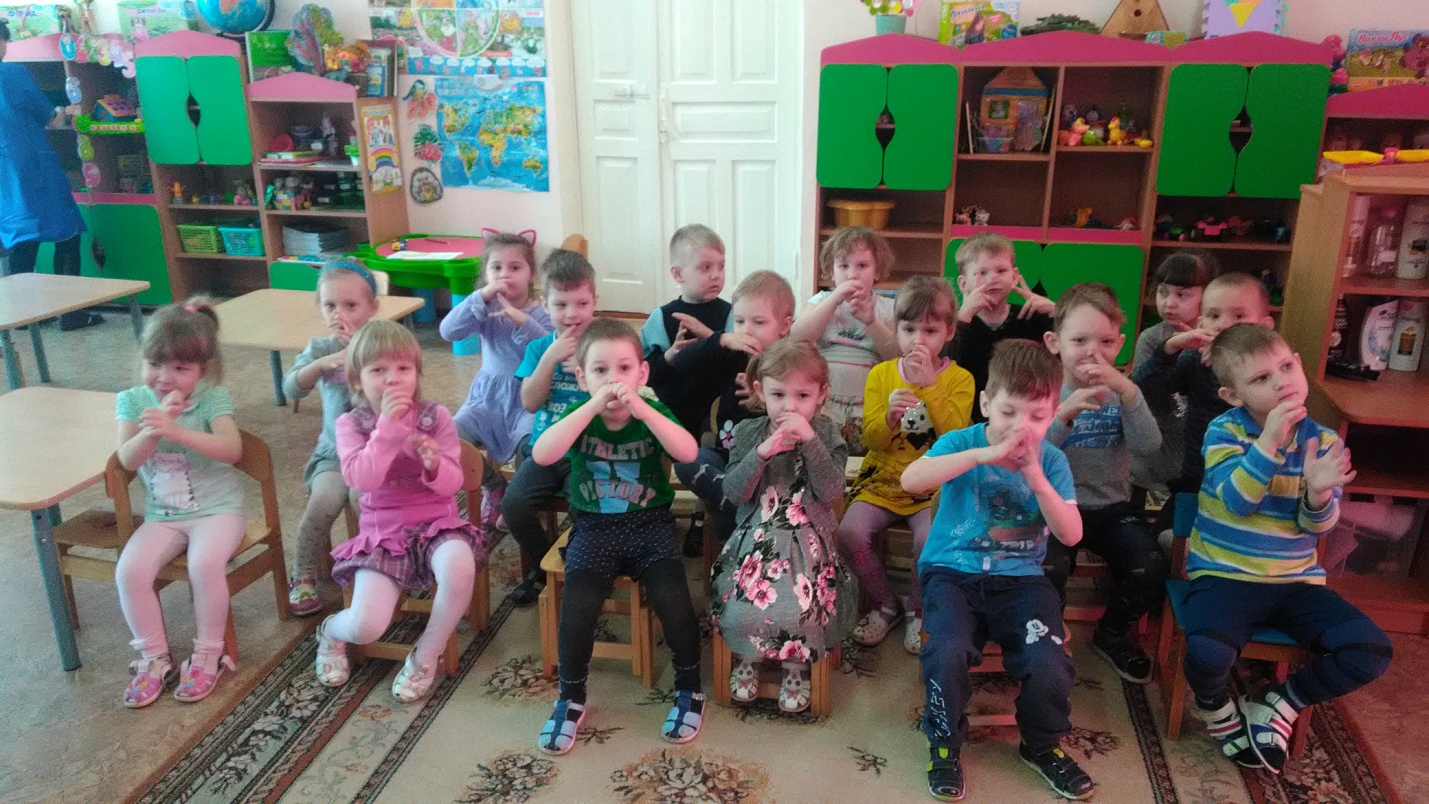 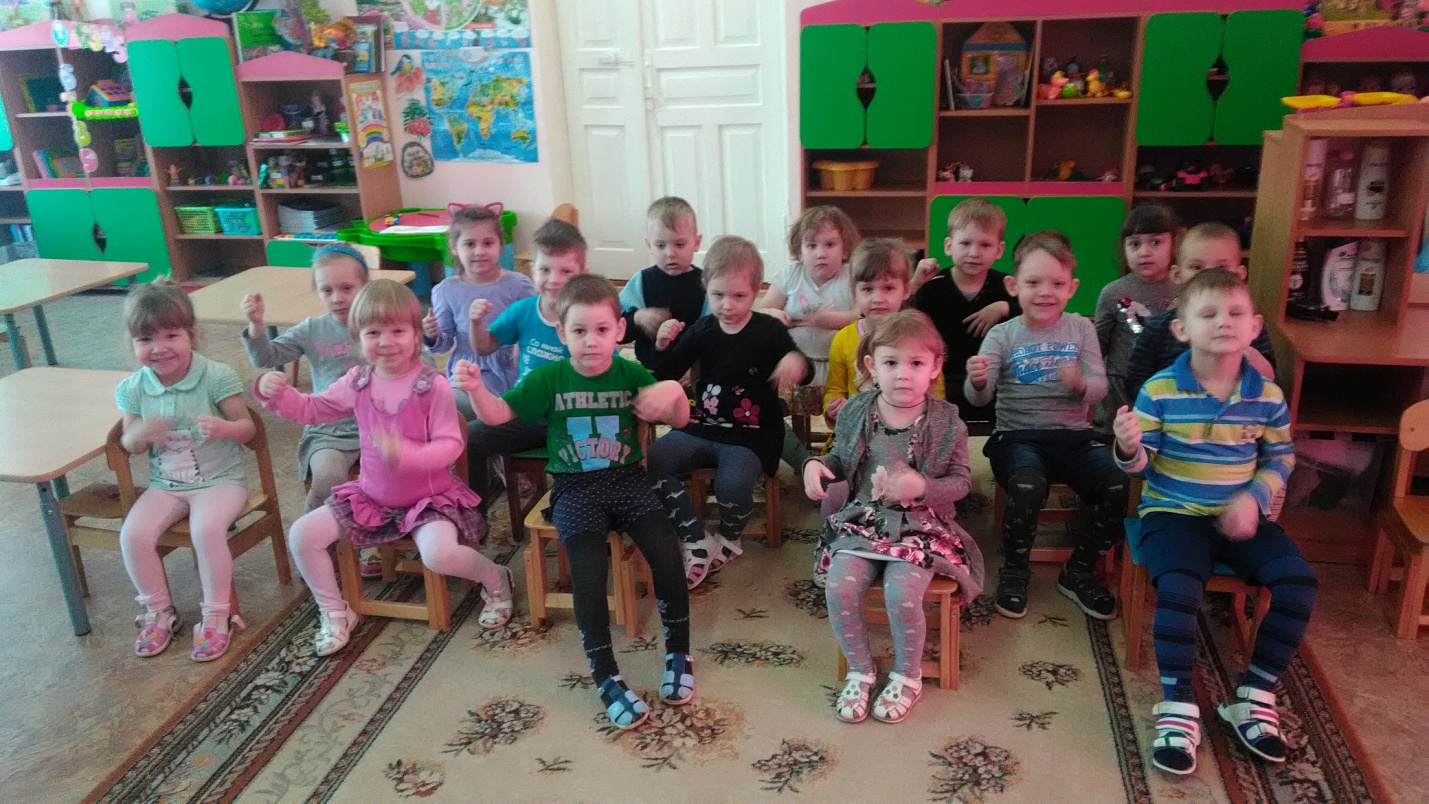 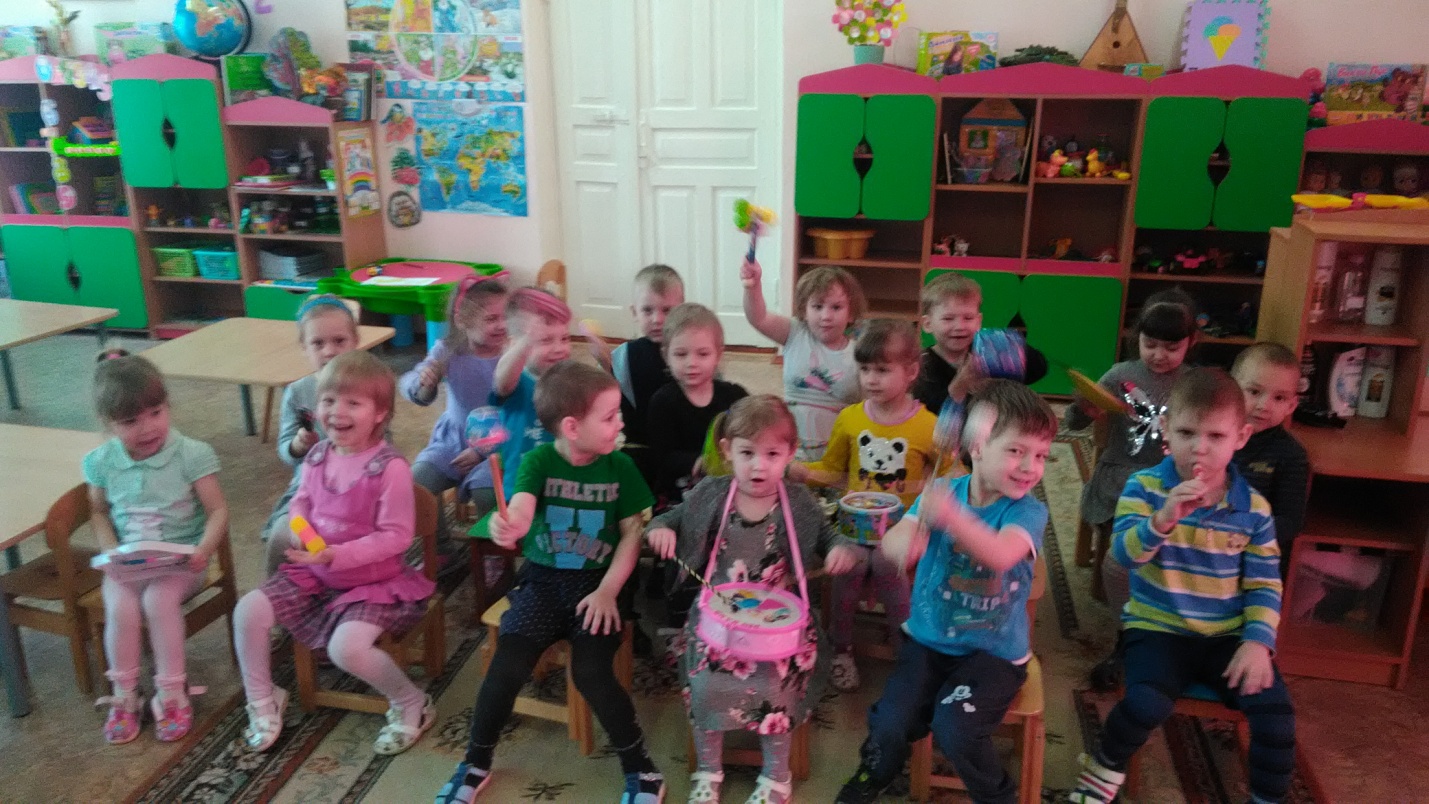 